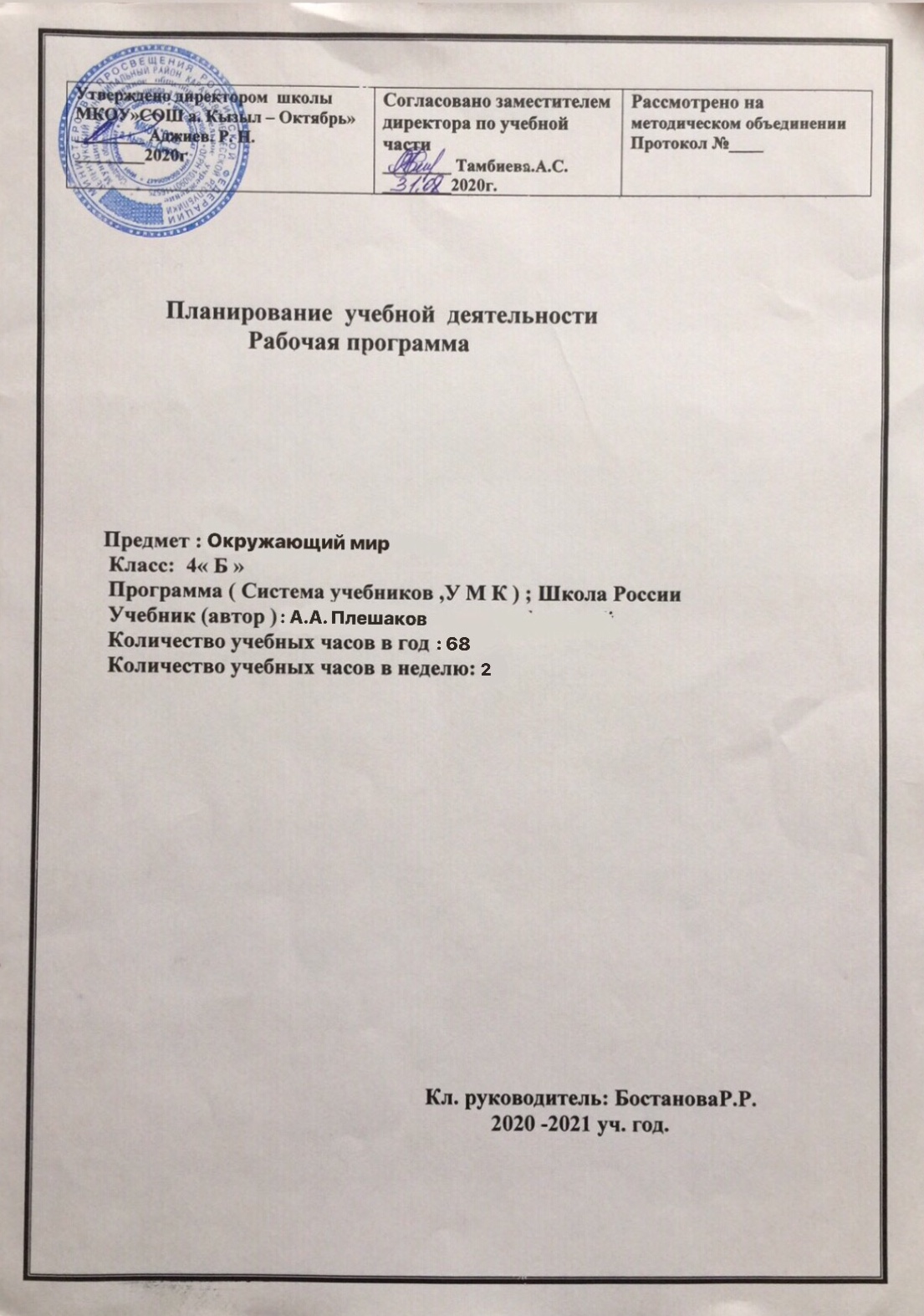 Аннотация к рабочей программе «Окружающий мир» 4 класс.
Рабочая программа по учебному предмету «Окружающий мир» составлена на основе Федерального государственного образовательного стандарта начального общего образования, утвержденного приказом Министерства образования и науки РФ от 6 октября 2009 года № 373, программы ФГОС МКОУ «СОШ а. Кызыл Октябрь» Зеленчукский район, УМК «Школа России», авторской программы Плешакова А.А.Цель данной рабочей программы является создание условий для планирования, организации и управления образовательным процессом по предмету.Задачи программы: обеспечить достижение планируемых результатов освоения основной образовательной программы общего образования; дать представление о практической реализации компонентов государственного образовательного стандарта при изучении конкретного учебного предмета, курса; определить содержание, объем, порядок изучения учебного предмета, курса с учетом целей, задач и особенностей учебно-воспитательного процесса образовательного учреждения и контингента обучающихся.Программа рассчитана на 70 ч, 2 ч в неделю.Учебно-тематическое планирование
Требования к уровню подготовки обучающихся по данной программе на конец года:Личностныеформирование основ российской гражданской идентичности, чувства гордости за свою Родину, российский народ и историю России;формирование целостного, социально ориентированного взгляда на мир в его ограниченном единстве и разнообразии природы, народов, культур и религий;формирование уважительного отношения к иному мнению, истории и культуре других народов;овладение начальными навыками адаптации в динамично изменяющемся и развивающемся мире; - принятие и освоение социальной роли обучающегося, развитие мотивов учебной деятельности и формирование личностного смысла учения;развитие самостоятельности и личной ответственности за свои поступки;формирование эстетических потребностей, ценностей и чувств;развитие этических чувств, доброжелательности, эмоционально-нравственной отзывчивости, понимания, сопереживания чувствам других;развитие навыков сотрудничества со взрослыми и сверстниками в разных социальных ситуациях;формирование установки на безопасный, здоровый образ жизни, наличие мотивации к творческому труду, работе на результат, бережному отношению к материальным и духовным ценностям.Метапредметными результатами изучения учебно-методического курса «Окружающий мир» являются формирование следующих универсальных учебных действий.Регулятивные УУД:Самостоятельно формулировать цели урока после предварительного обсуждения.Учиться совместно с учителем обнаруживать и формулировать учебную проблему.Составлять план решения проблемы (задачи) совместно с учителем.Работая по плану, сверять свои действия с целью и, при необходимости, исправлять ошибки с помощью учителя.В диалоге с учителем учиться вырабатывать критерии оценки и определять степень успешности выполнения своей работы и работы всех, исходя из имеющихся критериев.Познавательные УУД:Ориентироваться в своей системе знаний: самостоятельно предполагать, какая информация нужна для решения учебной задачи в один шаг.Отбирать необходимые для решения учебной задачи источники информации среди предложенных учителем словарей, энциклопедий, справочников.Добывать новые знания: извлекать информацию, представленную в разных формах (текст, таблица, схема, иллюстрация и др.).Перерабатывать полученную информацию: сравнивать и группировать факты и явления; определять причины явлений, событий.Перерабатывать полученную информацию: делать выводы на основе обобщения знаний. Преобразовывать информацию из одной формы в другую: составлять простой план научного текста.Преобразовывать информацию из одной формы в другую: представлять информацию в виде текста, таблицы, схемы.Работа с текстом: осознанное чтение текста с целью удовлетворения познавательного интереса, освоения и использование информации; достаточно полно и доказательно строить устное высказывание; описывать объекты наблюдения, выделять в них существенные признаки; устанавливать последовательность основных исторических событий в России в изучаемый период; оформлять результаты исследовательской работы; составлять план текста и небольшое письменное высказывание; формулировать выводы, основываясь на тексте; находить аргументы, подтверждающие вывод; приобретение первичного опыта критического отношения к получаемой информации, сопоставление её с информацией из других источников и имеющимся жизненным опытом; делать выписки из прочитанных текстов с учётом цели их дальнейшего использования; Коммуникативные УУД:Донести свою позицию до других: оформлять свои мысли в устной и письменной речи с учётом своих учебных и жизненных речевых ситуаций.Донести свою позицию до других: высказывать свою точку зрения и пытаться её обосновать, приводя аргументы.Слушать других, пытаться принимать другую точку зрения, быть готовым изменить свою точку зрения.Читать вслух и про себя тексты учебников и при этом: вести «диалог с автором» (прогнозировать будущее чтение; ставить вопросы к тексту и искать ответы; проверять себя); отделять новое от известного; выделять главное; составлять план.Договариваться с людьми: выполняя различные роли в группе, сотрудничать в совместном решении проблемы (задачи).Учиться уважительно относиться к позиции другого, пытаться договариваться.2. ПОЯСНИТЕЛЬНАЯ ЗАПИСКА2.1. Нормативно-правовые документы.Рабочая программа составлена на основании нормативно - правовых документов: - Закона Российской Федерации « Об образовании» (статья 32);- Федерального государственного стандарта начального общего образования, утверждённого приказом Минобразования России от 06.10.2009г № 373. - Примерной программы начального общего образования по окружающему миру.- Программы общеобразовательных учреждений «Окружающий мир»  1–4 классы; автор: А.А.Плешаков,  – М., «Просвещение»,2013 год- Учебного плана 2.2 Цель и задачи , решаемые при реализации рабочей программы.	Изучение окружающего мира в 4 классе направлено на достижение следующих целей:	• развитие умений наблюдать, характеризовать, анализировать, обобщать объекты окружающего мира, рассуждать, решать творческие задания;• освоение знаний об окружающем мире, единстве и различиях природного и социального; о человеке и его месте в природе и обществе;• воспитание позитивного эмоционально-ценностного отношения к окружающему миру, экологической и духовно-нравственной культуры, патриотических чувств; потребности участвовать в творческой деятельности в природе и обществе, сохранять и укреплять здоровье.Для реализации рабочей программы на уроках окружающего мира используются: фронтальная беседа, устная дискуссия, самостоятельные и практические работы, работа с картой, коллективные способы обучения в парах постоянного и сменного состава, в малых группах, предусматриваются различные виды проверок (самопроверка, взаимопроверка, работа с консультантами), внедряются новые педагогические технологии: ИКТ, развивающее, модульное и дифференцированное обучение. Внедряются различные методы обучения, такие, как: частично-поисковые, исследовательские, метод проектной деятельности, практические, наглядные. Применяются разнообразные средства обучения: разноуровневые   карточки, тесты, справочники, словари, демонстрационный материал, гербарии, таблицы, карты.   2.3.Общая характеристика учебного предмета.   В 4 классе в центре внимания учащихся находится Россия — ее природа, история, хозяйство. При этом наша Родина рассматривается как часть глобального мира, а мы, ее граждане,-как часть человечества. Курс открывается темой «Земля и человечество», при изучении которой учащимся предлагается посмотреть на мир с точки зрения астронома, географа, историка, эколога. Важно отметить, что в этом разделе детям впервые предлагаются в систематизированном виде элементарные сведения об истории, исторических источниках. При этом дети в общих, наиболее существенных чертах прослеживают также и историю взаимоотношений человечества и природы, получая представление об истоках современных экологических проблем.   Изучение курса продолжается в теме «Природа России», которая знакомит детей с разнообразием природы нашей Родины, с природными зонами, с характерными для этих зон экологическими проблемами и способами их решения. Далее в теме «Наш край — часть большой страны» изучаются формы земной поверхности, полезные ископаемые, водоемы, почвы, природные сообщества, сельское хозяйство, охрана природы края, где живут учащиеся.    Следующая тема программы — «Страницы всемирной истории» — формирует у учащихся представления об основных периодах развития человечества. Путь человечества от начала истории до современности предстает перед детьми целостно, в виде ряда сменяющих друг друга образных картин, наполняющих конкретным содержанием понятие «лента времени».   Далее изучается тема «Страницы истории Отечества». Она предусматривает первоначальное знакомство детей с историей родной страны, с наиболее важными историческими событиями и яркими историческими личностями. Программа ориентирована на развитие у ребенка интереса к прошлому страны, формирование потребности в получении и расширении исторических знаний. Отбор фактического материала определяется его доступностью для учащихся данного возраста, возможностью вести работу по развитию образного мышления и эмоциональной сферы младших школьников, по формированию у учащихся патриотических, гражданских и нравственных качеств. Тема призвана показать причастность к истории каждого человека, каждой семьи, раскрыть связь времен и поколений, познакомить учащихся с образцами благородного служения Отечеству.  Логическим продолжением раздела об истории Отечества является тема «Современная Россия», которая знакомит детей с государственным устройством, государственной символикой и государственными праздниками нашей страны, с многонациональным составом населения России, ее регионами. В этой теме изучаются также важнейшие вопросы о правах человека и правах ребенка.2.4. Основные содержательные линии.Основные содержательные линии «Окружающего мира» определены стандартом начального общего образования и представлены в примерной программе 6 разделами: «Земля и человечество», «Природа России», «Родной край - часть большой страны», «Страницы всемирной истории», «Страницы истории Отечества», «Современная Россия».К каждому разделу ставится комплексно-дидактическая цель.Раздел №1 «Земля и человечество» даёт детям возможность увидеть, что Земля - это дом человечества, большой и одновременно очень маленький, надёжный и в то же время очень хрупкий. Раздел №2 «Природа России» поможет узнать разнообразие и красоту природы России, знакомит с различными картами и учит читать их, рассматривать возможные пути экологической помощи природе. Раздел №3 «Родной край - часть большой страны» знакомит с природой родного края, помогает разобраться в экологических связях, учит правилам поведения в природе, необходимым для её сохранения.					Раздел № 4 начинает новый раздел «Страницы всемирной истории», который поможет школьникам получить представление об отрезках времени, разделяющих историю человечества, знакомит детей с достижениями людей в разные исторические времена.Раздел № 5 «Страницы истории Отечества» расскажет о важных событиях в истории России. Раздел № 6 «Современная Россия» даст школьникам представление о государственном устройстве нашей страны, поможет узнать о правах человека, познакомит с государственной символикой, а также с главными праздниками страны.2.5. Место предмета в базисном учебном плане.     Авторская программа  оставленапрактически без изменений, так как её содержание позволяет в полной мере реализовать требования Федерального компонента Государственного стандарта  начального  общего  образования. Небольшие изменения по часам внесены в некоторые разделы в связи с объёмом изучаемого материала. В соответствии с учебным планом школы уроки окружающего мира  в 4 классе рассчитаны на 2 учебных часа в неделю. Следовательно, общее количество часов составило – 68 часов.3. Содержание программы.Земля и человечество (9ч).Мир глазами астронома. Что изучает астрономия. Небесные тела: звезды, планеты и спутники планет. Земля — планета Солнечной системы. Луна — естественный спутник Земли. Движение Земли в космическом пространстве; причины смены дня и ночи и времен года. Звездное небо — великая «книга» природы.Мир глазами географа. Что изучает география. Изображение Земли с помощью глобуса и географической карты. Распределение солнечного тепла на земле и его влияние на живую природу.Мир глазами историка. Что изучает история. Исторические источники. Счет лет в истории. Историческая карта.Прошлое и настоящее глазами эколога. Представление о современных экологических проблемах планеты. Охрана окружающей среды — задача всего человечества. Международное сотрудничество в области охраны окружающей среды. Всемирное наследие. Международная Красная книга.Практические работы: знакомство с картой звездного неба; поиск и показ изучаемых объектов на глобусе и географической карте; знакомство с историческими картами.Природа России (10 ч)Разнообразие и красота природы России. Важнейшие равнины и горы, моря, озера и реки нашей страны (в форме путешествия по физической карте России).Природные зоны нашей страны: зона арктических пустынь, зона тундры, зона лесов, зона степей, зона пустынь, субтропики. Карта природных зон России. Особенности природы каждой из зон. Взаимосвязи в природе, приспособленность организмов к условиям обитания в разных природных зонах. Особенности хозяйственной деятельности людей, связанные с природными условиями. Экологические проблемы каждой из природных зон, охрана природы, виды растений и животных, внесенные в Красную книгу России. Необходимость бережного отношения к природе в местах отдыха населения. Правила безопасного поведения отдыхающих у моря.Представление об экологическом равновесии и необходимости его учета в процессе хозяйственной деятельности людей.Практические работы: поиск и показ на физической карте изучаемых географических объектов; поиск и показ изучаемых объектов на карте природных зон России; рассматривание гербарных экземпляров растений различных природных зон, выявление признаков их приспособленности к условиям жизни.Родной край — часть большой страны (15 ч)Наш край на карте Родины. Карта родного края.Формы земной поверхности в нашем крае. Изменение поверхности края в результате деятельности человека. Охрана поверхности края (восстановление земель на месте карьеров, предупреждение появления свалок, борьба с оврагами). Водоемы края, их значение в природе и жизни человека. Изменение водоемов в результате деятельности человека. Охрана водоемов нашего края.Полезные ископаемые нашего края, их основные свойства, практическое значение, места и способы добычи. Охрана недр в нашем крае.Ознакомление с важнейшими видами почв края (подзолистые, черноземные и т. д.). Охрана почв в нашем крае.Природные сообщества (на примере леса, луга, пресного водоема). Разнообразие растений и животных различных сообществ. Экологические связи в сообществах. Охрана природных сообществ.Особенности сельского хозяйства края, связанные с природными условиями. Растениеводство в нашем крае, его отрасли (полеводство, овощеводство, плодоводство, цветоводство). Сорта культурных растений. Представление о биологической защите урожая, ее значении для сохранения окружающей среды и производства экологически чистых продуктов питания.Животноводство в нашем крае, его отрасли (разведение крупного и мелкого рогатого скота, свиноводство, птицеводство, рыбоводство, пчеловодство и др.). Породы домашних животных.Экскурсии: знакомство с растениями и животными леса, их распознавание в природных условиях с помощью атласа-определителя; знакомство с растениями и животными луга, их распознавание в природных условиях с помощью атласа-определителя; знакомство с растениями и животными пресного водоема, их распознавание в природных условиях с помощью атласа-определителя.Практические работы: знакомство с картой края; рассматривание образцов полезных ископаемых своего края, определение их свойств; рассматривание гербарных экземпляров растений различных сообществ, их распознавание с помощью атласа-определителя; знакомство с культурными растениями края.Страницы всемирной истории (5 ч)Представление о периодизации истории. Начало истории человечества: первобытное общество. Древний мир; древние сооружения — свидетельства прошлого. Средние века; о чем рассказывают христианский храм, мусульманская мечеть, замок феодала, дом крестьянина. Новое время; достижения науки и техники, объединившие весь мир: пароход, паровоз, железные дороги, электричество, телеграф. Великие географические открытия. Новейшее время. Представление о скорости перемен в ХХ в. Достижения науки и техники. Осознание человечеством ответственности за сохранение мира на планете.Страницы истории Отечества (20 ч)Кто такие славяне. Восточные славяне. Природные условия жизни восточных славян, их быт, нравы, верования.Века Древней Руси. Территория и население Древней Руси. Княжеская власть. Крещение Руси. Русь — страна городов. Киев — столица Древней Руси. Господин Великий Новгород. Первое свидетельство о Москве. Культура, быт и нравы Древней Руси.Наше Отечество в ХIII—ХV вв. Нашествие хана Батыя. Русь и Золотая Орда. Оборона северо-западных рубежей Руси. Князь Александр Невский. Московская Русь. Московские князья — собиратели русских земель. Дмитрий Донской. Куликовская битва.Иван Третий. Образование единого Русского государства. Культура, быт и нравы страны в ХIII—ХV вв.Наше Отечество в ХVI—ХVII вв. Патриотический подвиг Кузьмы Минина и Дмитрия Пожарского. Утверждение новой царской династии Романовых. Освоение Сибири. Землепроходцы. Культура, быт и нравы страны в ХVI—ХVII вв.Россия в ХVIII в. Петр Первый — царь-преобразователь. Новая столица России — Петербург. Провозглашение России империей. Россия при Екатерине Второй. Дворяне и крестьяне. Век русской славы: А. В. Суворов, Ф. Ф. Ушаков. Культура, быт и нравы России в ХVIII в.Россия в ХIХ — начале ХХ в. Отечественная война 1812 г. Бородинское сражение. М. И. Кутузов. Царь-освободитель Александр Второй. Культура, быт и нравы России в ХIХ — начале ХХ в.Россия в ХХ в. Участие России в Первой мировой войне. Николай Второй — последний император России. Революции 1917 г. Гражданская война. Образование СССР. Жизнь страны в 20—30-е гг. Великая Отечественная война 1941—1945 гг. Героизм и патриотизм народа. День Победы — всенародный праздник.Наша страна в 1945—1991 гг. Достижения ученых: запуск первого искусственного спутника Земли, полет в космос Ю. А. Гагарина, космическая станция «Мир».Преобразования в России в 90-е гг. ХХ в. Культура России в ХХ в.Прошлое родного края. История страны и родного края в названиях городов, поселков, улиц, в памяти народа, семьи.Экскурсия: знакомство с историческими достопримечательностями родного края (города, села).Практическая работа: найти и показать изучаемые объекты на исторических картах.Современная Россия (9ч)Мы — граждане России. Конституция России — наш основной закон. Права человека в современной России. Права и обязанности гражданина. Права ребенка.Государственное устройство России: Президент, Федеральное собрание, Правительство.Государственная символика нашей страны (флаг, герб, гимн). Государственные праздники.Многонациональный состав населения России.Регионы России: Дальний Восток, Сибирь, Урал, Север Европейской России, Центр Европейской России, Юг Европейской России. Природа, хозяйство, крупные города, исторические места, знаменитые люди, памятники культуры в регионах.4. Требования к уровню освоения программы по курсу «Окружающий мир» учащимися к концу 4 класса.Реализация программы обеспечивает достижение выпускниками начальной школы следующих личностных, метапредметных и предметных результатов.ЛИЧНОСТНЫЕ1) формирование основ российской гражданской идентичности, чувства гордости за свою Родину, российский народ и историю России, осознание своей этнической и национальной принадлежности; формирование ценностей многонационального российского общества; становление гуманистических и демократических ценностных ориентации;2) формирование целостного, социально ориентированного взгляда на мир в его органичном единстве и разнообразии природы, народов, культур и религий;3) формирование уважительного отношения к иному мнению, истории и культуре других народов;4) овладение начальными навыками адаптации в динамично изменяющемся и развивающемся мире;5) принятие и освоение социальной роли обучающегося, развитие мотивов учебной деятельности и формирование личностного смысла учения;6) развитие самостоятельности и личной ответственности за свои поступки, в том числе в информационной деятельности, на основе представлений о нравственных нормах, социальной справедливости и свободе;7) формирование эстетических потребностей, ценностей и чувств;8) развитие этических чувств, доброжелательности и эмоционально-нравственной отзывчивости, понимания и сопереживания чувствам других людей;9) развитие навыков сотрудничества со взрослыми и сверстниками в разных социальных ситуациях, умения не создавать конфликтов и находить выходы из спорных ситуаций;10) формирование установки на безопасный, здоровый образ жизни, наличие мотивации к творческому труду, работе на результат, бережному отношению к материальным и духовным ценностям.МЕТАПРЕДМЕТНЫЕРегулятивные:самостоятельно формулировать цели урока   после   предварительного обсуждения;совместно   с   учителем  обнаруживать  и  формулировать  учебную проблему;составлять план решения проблемы (задачи) совместно с учителем;работая по плану, сверять свои   действия   с целью и, при необходимости, исправлять ошибки с помощью учителя;в  диалоге  с учителем  вырабатывать критерии оценки  и определять степень успешности выполнения своей работы и работы всех, исходя из имеющихся критериев.Средством   формирования   этих   действий  служит  технология оценивания образовательных достижений (учебных успехов).Познавательные:ориентироваться   в  своей  системе знаний: самостоятельно  предполагать, какая информация нужна для решения учебной задачи;отбирать необходимые для решения   учебной задачи источники информации  среди предложенных учителем  словарей,  энциклопедий, справочников;добывать новые знания: извлекать информацию, представленную в разных формах (текст, таблица, схема, иллюстрация и др.);перерабатывать полученную информацию: сравнивать и группировать факты и явления; определять причины явлений, событий;перерабатывать полученную информацию: делать выводы на основе обобщения знаний;преобразовывать  информацию из  одной  формы  в  другую:  составлять простой план учебно-научного текста;преобразовывать  информацию  из  одной  формы  в  другую:  представлять информацию в виде текста, таблицы, схемы.Коммуникативные:доносить свою позицию до других: оформлять свои мысли в устной  письменной  речи с учётом своих  учебных и  жизненных речевых ситуаций;доносить свою позицию до других: высказывать свою точку зрения и пытаться её обосновать, приводя аргументы;слушать  других,  пытаться  принимать  другую  точку  зрения,  быть готовым изменить свою точку зрения;читать вслух и про себя тексты  учебников  и при  этом: вести «диалог с автором» (прогнозировать будущее чтение; ставить вопросы к тексту и  искать  ответы; проверять себя); отделять новое  от известного; выделять главное; составлять план;договариваться  с  людьми: выполняя различные  роли в  группе,  сотрудничать в совместном решении проблемы (задачи);учиться  уважительно, относиться  к  позиции  другого,  пытаться  договариваться.Средством формирования этих действий служит  работа в парах и  малых группах.ПРЕДМЕТНЫЕзнать  государственную  символику  и  государственные  праздники  современной России; что такое Конституция; основные права ребёнка;замечать и объяснять, какие  поступки людей противоречат  человеческой совести,  правилам  поведения (морали  и праву),  правам  человека  и  правам  ребёнка.  Предлагать, что ты сам  можешь сделать для исправления видимых нарушений;понимание   особой   роли   России  в  мировой  истории,  воспитание чувства  гордости  за  национальные  свершения,  открытия,  победы; формирование   первоначального   представления   об уникальности   России  как  единого  неделимого многонационального и  многоконфессионального государства. Историческая   роль многонационального народа России как   народа-созидателя,   хранителя  российской государственностиприводить примеры народов России;знать   исторические   периоды: первобытное   общество,    Древний  мир, Средние века, Новое время, Новейшее время;знать, что изучает история, как историки узнают о прошлом, как ведется счет лет в истории; особенности исторической карты;уметь соотносить год с веком, определять последовательность исторических событий;приводить примеры патриотизма, доблести, благородства на материале отечественной истории;важнейшие события и великих людей отечественной истории;понимать суть исторических побед России, сыгравших   решающую роль в   мировой истории:   борьба  с монгольским нашествием и спасение Европы, борьба с нашествием Наполеона, заграничный поход русской армии и влияние этого события на судьбу Европы, Великая Отечественная  война  и  решающий  вклад  нашей  страны  в разгром фашизма. Вклад   России в   развитие мировой культуры и науки;выявлять причинно-следственные   связи между различными   историческими событиями, явлениями социальной действительности (например, принятие  Русью христианства и расцвет  культуры,  монгольское  нашествие  и потери в культуре и  хозяйстве,  Вторая  мировая  война  и создание ООН);уважительное отношение к России, родному краю, своей семье, истории, культуре, природе нашей страны, ее современной жизни;объяснять, какие  интересы объединяют  тебя с  твоими родственниками,  друзьями,  земляками, гражданами твоей страны, что объединяет всех людей на Земле в одно человечество;осознание  целостности  окружающего мира,освоение  основ  экологической  грамотности,  элементарных  правил  нравственного  поведения в  мире  природы и людей,  норм  здоровье-сберегающего поведения в природной и социальной среде;освоение  основ  экологической  грамотности.   Выявление  экологических  связей  в  окружающем  мире,  моделирование  этих  связей, применение  знаний о них при объяснении  необходимости бережного отношения к природе - знать некоторые современные  экологические проблемы;уметь  в  учебных  и  реальных  ситуациях  в  доступной  форме  давать оценку деятельности людей с точки зрения  ее  экологической допустимости;  определять  возможные  причины  отрицательных  изменений  в природе;  предлагать  простейшие  прогнозы  возможных  последствий воздействия   человека   на   природу;  определять  необходимые   меры охраны  природы, варианты личного участия в  сохранении природного окружения;приводить примеры животных Красной книги России  и международной Красной книги;освоение   доступных  способов   изучения   природы  и  общества (наблюдение,  запись, измерение, опыт, сравнение, классификация и др.  с  получением информации из  семейных  архивов,  от  окружающих людей, в открытом информационном пространстве);Земля — планета Солнечной системы, причины смены  дня и ночи и времен года;знать   способы  изображения   Земли,  её   поверхности:  глобус,   географическая карта; природные  зоны России – уметь  устанавливать причины  смены  природных зон в нашей стране;особенности природы своего края: формы земной поверхности, полезные ископаемые, водоемы, природные сообщества;распознавать  природные  объекты  с  помощью  атласа - определителя;различать  важнейшие  полезные  ископаемые  своего  края;  растения, животные,  характерные  для  леса,  луга  пресного  водоема,  основные сельскохозяйственные растения, а также сельскохозяйственные животные своего края;проводить наблюдения природных тел и явлений;самостоятельно  находить  в  учебнике  и  дополнительных  источниках сведения  по определенной  теме  природоведческого и  обществоведческого характера, излагать их в виде сообщения, рассказа;применять  иллюстрацию  учебника  как  источник  знаний,  раскрывать содержание иллюстрации;владеть элементарными приёмами  чтения  географической и исторической карты.знать и  соблюдать правила безопасности дорожного движения;уметь адекватно оценивать ситуацию на проезжей части тротуаре с точки зрения  пешехода  и (или)  велосипедиста; прогнозировать последствия своего поведения  в качестве  пешехода, пассажира; ситуациях для жизни и здоровья (своих и окружающих людей);объяснять  роль  основных  органов  и  систем  органов  в  организме человека;применять  знания о своём организме в жизни (для составления  режима дня, правил поведения; оценивать, что полезно для здоровья, а что вредно.5. Календарно-тематическое планирование.5.1.  Учебно - тематический план5.2. Контроль знаний.5.3.Календарно-тематический план.(Количество часов за год: 34 недели,  в неделю 2часа, всего 68часов).6. Перечень учебно-методического обеспечения.Для обучающихся:Учебник :«Окружающий мир » (в 2-х частях)4 класс А.А.Плешаков, Е.А.Крючкова. М: «Просвещение»,2013Рабочая тетрадь по окружающему миру (в 2-х частях) 4 класс, А.А.Плешаков.М: «Просвещение»,2013Тетрадь «Проверим себя» 4 класс, А.А.Плешаков. М: «Просвещение»,2013 Для учителя :Концепция и программы для начальных классов «Школа России» Москва, «Просвещение», 2008гМетодическое пособие « Окружающий мир 4 класс» Москва, Просвещение, 2010 г.Материально-техническое обеспечениеКарта ( физическая, карта полушарий)Портреты известных людей      3.   Аудиокассеты      4.   Глобус      5.  Таблицы№п/пТемаПо программеЗапланировано 1Земля и человечество9ч11ч2Природа России10ч11ч3Родной край – часть большой страны15ч12ч4Страницы всемирной истории5ч6ч5Страницы истории России20ч20ч6Современная Россия9ч8чЧетверть1 четверть2 четверть3 четверть4 четвертьУчебный годФормы контроляколичествоколичествоколичествоколичествоколичествоПроверочная работа12115Контрольная работа1--1Итоговая комплексная работа---11№п/пТема урока(страницы учебника)Характеристика учебной деятельности, формирование УУДХарактеристика учебной деятельности, формирование УУДХарактеристика учебной деятельности, формирование УУДДата Дата №п/пТема урока(страницы учебника)предметныеметапредметныеличностныеПланФакт «Земля и человечество» (9ч+2ч)«Земля и человечество» (9ч+2ч)«Земля и человечество» (9ч+2ч)«Земля и человечество» (9ч+2ч)«Земля и человечество» (9ч+2ч)«Земля и человечество» (9ч+2ч)1Инструктаж по ТБ на уроках окружающий мир.Введение.У – с.3-223Т – с.3-91 (знакомство)Знать правила работы с учебником и требования ведения записей в рабочей тетрадиП. Строить сообщения в устной форме.Р. Принимать и сохранять учебную задачу.К. Формулировать собственное мнение и позицию; аргументировать свою позицию и координировать её с позициями партнёров в сотрудничестве при выработке общего решения в совместной деятельности.Внутренняя позиция школьника на основе положительного отношения к школе; принятие образа «хорошего ученика».Учебно-познавательный интерес к новому материалу и способам решения новой задачи.6.092.092Мир глазами астрономаУ – с. 4-8;Т – с.3.Характеризовать различия звёзд  и планет на примере Солнца и Земли.П. Проводить сравнение по заданным критериям.Р. Учитывать выделенные учителем ориентиры действия в новом учебном материале в сотрудничестве с учителем. Учиться высказывать своё предположение.К. Проявлять активность во взаимодействии для решения коммуникативно-познавательных задач.Широкая мотивационная основа учебной деятельности. Внутренняя позиция школьника на основе положительного отношения к школе.07.094.093Планеты Солнечной системыУ – с. 9-15Т – с.4-6Сравнивать и различать день и ночь, времена года.Объяснять (характеризовать) движение Земли относительно Солнца и его связь со сменой дня  и ночи, времён года.П. Устанавливать причинно-следственные связи в изучаемом круге явлений.Р. Планировать свои действия в соответствии с поставленной задачей. Учиться высказывать своё предположение на основе иллюстрации в учебнике.К. Формулировать собственное мнение и позицию.Мотивационная основа учебной деятельности, включающая  учебно-познавательные мотивы.13.0911.094Звёздное небо – Великая книга Природы.Практическая работа: знакомство с картой звёздного неба.У – с. 16-21Т – с. 7-8АО – с.210-220Показывать изучаемые звёзды и созвездия на картах звёздного неба. П. Строить сообщения в устной форме.Устанавливать причинно-следственные связи в изучаемом круге явлений.Р. Учитывать установленные правила в планировании и контроле способа решения. Перерабатывать полученную информацию: делать выводы в результате совместной работы всего класса.К. Аргументировать свою позицию и координировать её с позициями партнёров.Мотивационная основа учебной деятельности, включающая  учебно-познавательные мотивы.14.0916.095Мир глазами географа.Практическая работа: показ изучаемых объектов на глобусе и географической карте.У – с. 22-29Т – с.8-9Работать с готовыми моделями (глобусом, физической картой): показывать на глобусе и карте материки и океаны, находить и определять географические объекты на физической карте России с помощью условных знаков.П. Ставить и формулировать проблемы. Строить рассуждения в форме связи простых суждений об объекте, его строении, свойствах и связях.Р. Осуществлять итоговый и пошаговый контроль по результату. К. Формулировать собственное мнение и позицию; аргументировать свою позицию и координировать её с позициями партнёров в сотрудничестве при выработке общего решения в совместной деятельности.Задавать вопросы, обращаться за помощью.Мотивационная основа учебной деятельности, включающая  учебно-познавательные мотивы 20.0918.096Пояса Земли.У – с. 30-34Т – с.10-11Объяснять влияние Солнца на распределение солнечного тепла на земле.Характеризовать растительный и животный мир каждого пояса. П. Ставить и формулировать проблемы. Устанавливать причинно-следственные связи.Р. Оценивать правильность выполнения действий на уровне адекватной ретроспективной оценки соответствия результатов требованиям данной задачи.К. Строить  монологическое высказывание.Оказывать в сотрудничестве взаимопомощь.Мотивационная основа учебной деятельности, включающая  учебно-познавательные мотивы Способность к оценке своей учебной деятельности.21.0923.097Мир глазами историка. Практическая работа: знакомство с историческими картами.У – с.35-41Т – с.11-12Извлекать (по заданию учителя) необходимую информацию  из учебника и дополнительных источников (словари, энциклопедии, справочники, Интернет), подготавливать доклады и обсуждать полученные сведения.П. Строить рассуждения в форме простых суждений. Р. Адекватно воспринимать предложения и оценку учителей, товарищей, родителей.К. Формулировать собственное мнение и позицию; аргументировать свою позицию и координировать её с позициями партнёров в сотрудничестве при выработке общего решения в совместной деятельности.Формулировать свои затруднения; обращаться за помощью.Мотивационная основа учебной деятельности, включающая  учебно-познавательные мотивы Способность к оценке своей учебной деятельности.27.0925.098Когда и где.У – с. 42-46Т – с.13-14Извлекать (по заданию учителя) необходимую информацию  из учебника и дополнительных источников (словари, энциклопедии, справочники, Интернет), подготавливать доклады и обсуждать полученные сведения.П. Соотносить год с веком, определять последовательность исторических событий. Использовать знаково-символические средства (модели, схемы) для решения задач.Р. Различать способ и результат действия.К. Формулировать свои затруднения; задавать вопросы; слушать собеседника.Мотивационная основа учебной деятельности, включающая  учебно-познавательные мотивы Способность к оценке своей учебной деятельности.28.0930.099Прошлое и настоящее глазами эколога.Игра «Планета – это мы».У – с. 47-53Т – с.15-16Характеризовать влияние человека на природу в старину и в наше время. Находить примеры работы людей по сохранению природы, правильные и неправильные формы поведения человека в природе.П. Ставить и формулировать проблемы. Устанавливать причинно-следственные связи. Строить рассуждения в форме простых суждений.Р. Вносить необходимые коррективы в действие после его завершения на основе его оценки и учёта характера сделанных ошибок, использовать предложения и оценки для создания нового, более совершенного результата.К. Формулировать собственное мнение и позицию; аргументировать свою позицию и координировать её с позициями партнёров в сотрудничестве при выработке общего решения в совместной деятельности.Строить понятные для партнёра высказывания.Экологическая культура: ценностное отношение к природному миру, готовность следовать нормам природоохранного, нерасточительного,  здоровье-сберегающего поведения. Навыки сотрудничества в разных ситуациях, умение не создавать конфликтов и находить выход из спорных ситуаций4.102.1010Сокровища Земли под охраной человечества.У – с. 54-62Т – с.16-20Посетить заповедник своего края. Оценивать личную роль в охране природы.П. Осуществлять поиск необходимой информации для выполнения учебных заданий с использованием различных источников.Р.Проявлять познавательную инициативу в учебном  сотрудничестве.К. Формулировать собственное мнение и позицию; проявлять активность во взаимодействии.Мотивационная основа учебной деятельности, включающая  учебно-познавательные мотивы Самооценка на основе критериев успешности учебной деятельности.5.107.1011Обобщающий урок-игра по разделу «Земля и человечество».Тетрадь «Проверим себя» с. 4-18 (проверочная работа №1).Самостоятельно находить в учебнике и дополнительных источниках сведения по определённой теме, излагать их в виде сообщения, рассказа.П. Осуществлять поиск необходимой информации для выполнения учебных заданий с использованием различных источников.Р. Самостоятельно оценивать правильность выполнения действия и вносить необходимые коррективы в исполнение,   как по ходу его реализации, так и в конце действия.К. Формулировать собственное мнение и позицию; аргументировать свою позицию и координировать её с позициями партнёров в сотрудничестве при выработке общего решения в совместной деятельности.Вести устный диалог, слушать и слышать собеседника.Ориентация на понимание причин успеха в учебной деятельности, в том числе на самоанализ и самоконтроль  результата, на анализ соответствия результатов требованиям конкретной задачи, на понимание оценок учителей, товарищей, родителей и других людей.11.109.10Природа России (10ч+1ч)12(1)Равнины и горы России.Практическая работа: поиск и показ на физической карте изучаемых объектов.У – с. 64-71Т – с. 21-22Находить и показывать на физической карте  территорию России, её государственную границу, равнины и горы.Моделировать формы земной поверхности из песка, глины или пластилина.П. Ставить и формулировать проблемы. Строить сообщения в устной форме. Осуществлять анализ объектов с выделением существенных несущественных признаков.Р. Принимать и сохранять учебную задачу.К. Проявлять активность во взаимодействии для решения коммуникативно-познавательных задач.Учебно-познавательный интерес к новому материалу и способам решения новой задачи.Чувство любви к своей стране, выражающееся в интересе к её природе. Навыки сотрудничества в разных ситуациях, умение не создавать конфликтов и находить выход из спорных ситуаций12.1014.1013(2)Моря, озёра и реки России.Практическая работа: поиск и показ на физической карте изучаемых объектов.У – с. 72-77Т – с. 22-24Находить и показывать на физической   карте России разные водоёмы и определять их названия.Сравнивать и различать разные формы водоёмов.П. Строить сообщения в устной форме. Осуществлять анализ объектов с выделением существенных и несущественных признаков.Р. Учитывать выделенные учителем ориентиры действия в новом учебном материале в сотрудничестве с учителем. Учиться высказывать своё предположение.К. Формулировать своё мнение и позицию; задавать вопросы, слушать собеседника.Чувство любви к своей стране, выражающееся в интересе к её природе.Самооценка на основе критериев успешности учебной деятельности.18.1016.1014(3)Зона арктических пустынь.Практическая работа: поиск и показ арктических пустынь на физической карте и карте природных зон.У – с.78-86Т – с. 24-27Описывать климат, особенности растительного и животного мира, труда и быта людей разных природных зон. Извлекать (по заданию учителя) необходимую информацию из учебника и дополнительных источников знаний (словари, энциклопедии, справочники, Интернет) о природных зонах и обсуждать полученные сведения.Объяснять влияние человека на природу изучаемых природных зонП. Строить сообщения в устной форме. Осуществлять анализ объектов с выделением существенных и несущественных признаков. Устанавливать причинно-следственные связи.Р. Планировать свои действия в соответствии с поставленной задачей. К. Формулировать своё мнение и позицию.Ставить вопросы.Чувство любви к своей стране, выражающееся в интересе к её природе. Навыки сотрудничества в разных ситуациях, умение не создавать конфликтов и находить выход из спорных ситуаций19.1021.1015(4)Тундра.Практическая работа: поиск и показ зоны тундры на физической карте и карте природных зон.У – с.87-97Т – с. 27-31ЗС – с. 75-77Описывать климат, особенности растительного и животного мира, труда и быта людей разных природных зон. Извлекать (по заданию учителя) необходимую информацию из учебника и дополнительных источников знаний (словари, энциклопедии, справочники, Интернет) о природных зонах и обсуждать полученные сведения.Объяснять влияние человека на природу изучаемых природных зонП. Ставить и формулировать проблемы. Строить сообщения в устной форме. Осуществлять анализ объектов с выделением существенных и несущественных признаков.  Устанавливать причинно-следственные связи.Р. Учитывать установленные правила в планировании и контроле способа решения.К. Аргументировать свою позицию и координировать её с позициями партнёров.Чувство любви к своей стране, выражающееся в интересе к её природе.Самооценка на основе критериев успешности учебной деятельности.25.1023.1016(5)Леса России.Практическая работа: поиск и показ зоны лесов на физической карте и карте природных зон.У – с.98-105Т – с.31-34АО – с. 62-69ЗС – с.11-217Описывать климат, особенности растительного и животного мира, труда и быта людей разных природных зон. Извлекать (по заданию учителя) необходимую информацию из учебника и дополнительных источников знаний (словари, энциклопедии, справочники, Интернет) о природных зонах и обсуждать полученные сведения.Объяснять влияние человека на природу изучаемых природных зонП. Строить сообщения в устной форме. Осуществлять анализ объектов с выделением существенных и несущественных признаков. Устанавливать причинно-следственные связи.Р. Осуществлять итоговый и пошаговый контроль по результату. К. Проявлять активность во взаимодействии, ставить вопросы, обращаться за помощью.Чувство любви к своей стране, выражающееся в интересе к её природе. Навыки сотрудничества в разных ситуациях, умение не создавать конфликтов и находить выход из спорных ситуаций.26.1028.1017(6)Лес и человек.У – с.106-113Т – с.35-36ВНП – с. 139-142,с.129-132, с.91-92«По природным зонам  России»Тетрадь «Проверим себя»,  с.20-36 (контрольная работа №1).Описывать климат, особенности растительного и животного мира, труда и быта людей разных природных зон. Извлекать (по заданию учителя) необходимую информацию из учебника и дополнительных источников знаний (словари, энциклопедии, справочники, Интернет) о природных зонах и обсуждать полученные сведения.Объяснять влияние человека на природу изучаемых природных зонП. Строить сообщения в устной форме. Осуществлять анализ объектов с выделением существенных и несущественных признаков. Устанавливать причинно-следственные связи.Р. Осуществлять итоговый и пошаговый контроль по результату. К. Проявлять активность во взаимодействии, ставить вопросы, обращаться за помощью.Чувство любви к своей стране, выражающееся в интересе к её природе. Навыки сотрудничества в разных ситуациях, умение не создавать конфликтов и находить выход из спорных ситуаций.8.1130.1018(7)Зона степей.Практическая работа: поиск и показ зоны степей  на физической карте и карте природных зон.У – с.114-121Т – с.36-39Описывать климат, особенности растительного и животного мира, труда и быта людей разных природных зон. Извлекать (по заданию учителя) необходимую информацию из учебника и дополнительных источников знаний (словари, энциклопедии, справочники, Интернет) о природных зонах и обсуждать полученные сведения.Объяснять влияние человека на природу изучаемых природных зонП. Осуществлять поиск необходимой  информации. Строить сообщения в устной форме. Осуществлять анализ объектов с выделением существенных несущественных признаков. Устанавливать причинно-следственные связи.Р.  Адекватно воспринимать предложения и оценку учителей, товарищей, родителей. Перерабатывать полученную информацию: делать выводы в результате совместной работы всего класса.К. Вести диалог, слушать и слышать собеседника.Чувство любви к своей стране, выражающееся в интересе к её природе.Навыки сотрудничества в разных ситуациях, умение не создавать конфликтов и находить выход из спорных ситуаций9.1118.1119(8)Пустыни.Практическая работа: поиск и показ зон полупустынь и пустынь на физической карте и карте природных зон.У – с.122-131Т – с.39-41Описывать климат, особенности растительного и животного мира, труда и быта людей разных природных зон. Извлекать (по заданию учителя) необходимую информацию из учебника и дополнительных источников знаний (словари, энциклопедии, справочники, Интернет) о природных зонах и обсуждать полученные сведения.Объяснять влияние человека на природу изучаемых природных зонП. Осуществлять поиск необходимой  информации. Строить сообщения в устной форме. Осуществлять анализ объектов с выделением существенных и несущественных признаков. Устанавливать причинно-следственные связи.Р. Различать способ и результат действия. Учиться высказывать своё предположение.К. Проявлять активность во взаимодействии для решения коммуникативно-познавательных задач.Чувство любви к своей стране, выражающееся в интересе к её природе.Самооценка на основе критериев успешности учебной деятельности.15.1120.1120(9)У Чёрного моря. Практическая работа: поиск и показ зоны субтропиков на физической карте и карте природных зон.У – с.132-140Т – с.41-45ВНП – с.110 (иглица)Описывать климат, особенности растительного и животного мира, труда и быта людей разных природных зон. Извлекать (по заданию учителя) необходимую информацию из учебника и дополнительных источников знаний (словари, энциклопедии, справочники, Интернет) о природных зонах и обсуждать полученные сведения.Объяснять влияние человека на природу изучаемых природных зонП. Осуществлять поиск необходимой  информации. Строить сообщения в устной форме. Осуществлять анализ объектов с выделением существенных и несущественных признаков. Устанавливать причинно-следственные связи.Использовать общие приёмы решения задач.Р.  Вносить необходимые  коррективы в действие после его завершения на основе  его оценки и учёта характера сделанных ошибок, использовать предложения и оценки для создания нового, более совершенного результата. К. Формулировать своё мнение и позицию.Чувство любви к своей стране, выражающееся в интересе к её природе. Навыки сотрудничества в разных ситуациях, умение не создавать конфликтов и находить выход из спорных ситуаций16.1123.1121(10)Экологическое равновесие.У – с.141-142Т – с.46Представление об экологическом равновесии и необходимости его учёта в процессе хозяйственной деятельности людей.П. Осуществлять поиск необходимой информации для выполнения учебных заданий с использованием различных источников. Устанавливать причинно-следственные связи.Р. Проявлять познавательную инициативу в учебном сотрудничестве.К. Аргументировать свою позицию и координировать её с позициями партнёров.Учитывать разные мнения и стремиться к координации различных позиций в сотрудничестве.Чувство любви к своей стране, выражающееся в интересе к её природе.Экологическая культура: ценностное отношение к природному миру; готовность следовать нормам природоохранного поведения.Чувство любви к своей стране, выражающееся в интересе к её природе.22.1127.1122(11)Обобщающая игра.Самостоятельно находить в учебнике и дополнительных источниках сведения по определённой теме, излагать их в виде сообщения, рассказа.П. Осуществлять поиск необходимой  информации. Строить сообщения в устной форме. Осуществлять анализ объектов с выделением существенных   и несущественных признаков.Р.  Самостоятельно оценивать правильность выполнения действия и вносить необходимые коррективы в исполнение,   как по ходу его реализации, так и в конце действия.К. Учитывать и координировать в сотрудничестве позиции других людей, отличные  от собственной.Ориентация на понимание причин успеха в учебной деятельности, в том числе на самоанализ и самоконтроль  результата, на анализ соответствия результатов требованиям конкретной задачи, на понимание оценок учителей, товарищей, родителей и других людей.23.112.12Родной край – часть большой страны (15ч-3ч)23(1)Наш край.Экскурсия «Формы поверхности нашей местности».У – с.143-146Т – с.47Осмысливать значение понятий: малая родина, Родина, Отечество, Отчизна.Находить на карте России родной регион.П. Осуществлять анализ объектов с выделением существенных и несущественных признаков. Строить сообщения в устной форме. Р. Принимать и сохранять учебную задачу.К.  Задавать вопросы. Адекватно использовать речевые средства для решения различных коммуникативных задач, владеть диалогической формой речи.Учебно-познавательный интерес к новому материалу и способам решения новой задачи.Чувство любви к своему краю, выражающееся в интересе к его природе. Навыки сотрудничества в разных ситуациях, умение не создавать конфликтов и находить выход из спорных ситуаций29.114.1224(2)Поверхность нашего края.У – с.147-153Т – с.48-49ВНП – с.149-154Характеризовать (в ходе экскурсий и наблюдений) формы земной поверхности.П. Осуществлять анализ объектов с выделением существенных и несущественных признаков. Строить сообщения в устной форме. Р. Учитывать выделенные учителем ориентиры действия в новом учебном материале в сотрудничестве с учителем.Учиться высказывать своё предположение.К. Задавать вопросы, обращаться за помощью.Чувство любви к своему краю, выражающееся в интересе к его природе. Навыки сотрудничества в разных ситуациях, умение не создавать конфликтов и находить выход из спорных ситуаций30.119.1225(3)Водоёмы нашего края.У – с.154-158Т – с.49-51АО – с. 70-77ВНП – с.143-144Характеризовать (в ходе экскурсий и наблюдений)  водоёмы нашей местностиП. Осуществлять анализ объектов с выделением существенных и несущественных признаков. Строить сообщения в устной форме. Р. Планировать свои действия в соответствии с поставленной задачей.К. Формулировать своё мнение и позицию.Использовать речь для регуляции своего действия.Чувство любви к своему краю, выражающееся в интересе к его природе.Экологическая культура: ценностное отношение к природному миру; готовность следовать нормам природоохранного поведения.06.1211.1226(4)Наши подземные богатства. Практическая работа:Свойства   полезных ископаемых .У – с.159-170Т – с.52АО – с.5-18ВНП – с. 155-156Наблюдать простейшие опыты по изучению свойств полезных ископаемых. Характеризовать свойства изученных полезных ископаемых, различать изученные полезные ископаемые. Описывать их применение в хозяйстве человека (на примере нашего края).П. Осуществлять анализ объектов с выделением существенных и несущественных признаков. Строить сообщения в устной форме.  Р. Учитывать установленные правила в планировании и контроле способа решения. Применять установленные правила.К. Проявлять активность во взаимодействии для решения коммуникативно-познавательных задач.Чувство любви к своему краю, выражающееся в интересе к его природе.Экологическая культура: ценностное отношение к природному миру; готовность следовать нормам природоохранного поведения. Навыки сотрудничества в разных ситуациях, умение не создавать конфликтов и находить выход из спорных ситуаций.07.1216.1227(5)Земля-кормилица.У – с.171-175Т – с.5354ВНП – с.147-148(проверочная работа №2)Приводить примеры почв нашего края и уметь характеризовать их.Оценивать плодородие почв нашего края.П. Осуществлять анализ объектов с выделением существенных и несущественных признаков. Строить сообщения в устной форме. Р. Осуществлять итоговый и пошаговый контроль по результату.К. Аргументировать свою позицию и координировать её с позициями партнёров.Чувство любви к своему краю, выражающееся в интересе к его природе.Навыки сотрудничества в разных ситуациях, умение не создавать конфликтов и находить выход из спорных ситуаций.13.1218.1228(6)Жизнь леса.Практическая работа: работа с гербарием растений леса.У – с. 175-182Т – с.55-58АО – с. 62-69, с.84-93ВНП – с.97-98,99-100, 119-120, 113-114Характеризовать природное сообщество лес, взаимосвязи в  этом сообществе растений и животных, влияние человека на природное сообщество лес.П. Осуществлять поиск необходимой информации для выполнения учебных заданий с использованием различных источников. Устанавливать причинно-следственные связи. Р. Оценивать правильность выполнения действий на уровне адекватной ретроспективной оценки соответствия результатов требованиям данной задачи. Перерабатывать полученную информацию: делать выводы в результате совместной работы всего класса. К. Формулировать своё мнение и позицию.Чувство любви к своему краю, выражающееся в интересе к его природе.Самооценка на основе критериев успешности учебной деятельности. Экологическая культура: ценностное отношение к природному миру; готовность следовать нормам природоохранного поведения.14.1223.1229(7)Жизнь луга.Практическая работа: работа с гербарием растений луга.У – с.182-190Т – с.58-63АО – с. 44-61ВНП – с. 133-138Характеризовать природное сообщество луг, взаимосвязи в  этом сообществе растений и животных, влияние человека на природное сообщество луг.П. Осуществлять анализ объектов с выделением существенных и несущественных признаков. Строить сообщения в устной форме. Р. Адекватно воспринимать предложения и оценку учителей, товарищей, родителей. Осознанно и произвольно строить сообщения в устной форме.К. Формулировать свои затруднения, задавать вопросы.Чувство любви к своему краю, выражающееся в интересе к его природе.Концентрация воли и стабилизация эмоционального состояния  для преодоления интеллектуальных затруднений.20.1225.1230(8)Жизнь пресного водоёма. Практическая работа: работа с гербарием растений пресного водоёма.У – с.191-200Т – с.64-68АО – с. 70-77, с.160-163ЗС – с. 209-217ВНП – с.45-48, 53-56Характеризовать природное сообщество водоём, взаимосвязи в  этом сообществе растений и животных, влияние человека на природное сообщество водоём. П. Осуществлять анализ объектов с выделением существенных и несущественных признаков. Строить сообщения в устной форме. Устанавливать причинно-следственные связи.Р. Различать способ и результат действия.К. Проявлять активность во взаимодействии для решения коммуникативно-познавательных задач.Чувство любви к своему краю, выражающееся в интересе к его природе.Мотивация учебной деятельности, внутренняя позиция школьника на основе положительного отношения к школе. Экологическая культура: ценностное отношение к природному миру; готовность следовать нормам природоохранного поведения.21.1213.0131(9)Растениеводство в нашем крае.Практическая работа: работа с гербарием   полевых  культур.У – с. 201-207Т – с.68-70«Я знаю родной край».Тетрадь «Проверим себя»,  с.38-54 (проверочная работа №3).Самостоятельно находить в учебнике и дополнительных источниках сведения по определённой теме, излагать их в виде сообщения, рассказа.Особенности сельского хозяйства края, связанные с природными условиями. Растениеводство в нашем крае, его отрасли (полеводство, овощеводство, плодоводство, цветоводство).Сорта культурных растений.П. Ставить и формулировать проблемы.  Осуществлять анализ объектов с выделением существенных и несущественных признаков. Строить сообщения в устной форме. Устанавливать причинно-следственные связи.Р. Вносить   необходимые  коррективы в действие после его завершения на основе  его оценки и учёта характера сделанных ошибок, использовать предложения и оценки для создания нового, более совершенного результата.  К. Аргументировать свою позицию и координировать её с позициями партнёров.Чувство любви к своему краю, выражающееся в интересе к его природе.Навыки сотрудничества в разных ситуациях, умение не создавать конфликтов и находить выход из спорных ситуаций.27.1215.0132(10)Незаметные защитники урожая.У – с. 208-213Т – с.70-73ЗС – с.107-108ЗС – с.97-103, 124-133ВНП – с. 19-22Представление о биологической защите урожая, её значении для сохранения окружающей среды и производства  экологически чистых продуктов питания.П. Осуществлять анализ объектов с выделением существенных и несущественных признаков. Строить сообщения в устной форме. Р. Проявлять познавательную инициативу в учебном сотрудничестве*. Перерабатывать полученную информацию: делать выводы в результате совместной работы всего классаК. Задавать вопросы, обращаться за помощью.Чувство любви к своему краю, выражающееся в интересе к его природе.Навыки сотрудничества в разных ситуациях, умение не создавать конфликтов и находить выход из спорных ситуаций.28.1220.0133(11)Животноводство в нашем краеУ – с.214-222Т – с.73, 74АО – с.152-153,160-167Животноводство в нашем крае, его отрасли (разведение крупного и мелкого рогатого скота, свиноводство, птицеводство, рыбоводство, пчеловодство и др.). Породы домашних животных.П. Осуществлять анализ объектов с выделением существенных и несущественных признаков. Строить сообщения в устной форме. Устанавливать причинно-следственные связи. Р. Соотносить правильность выбора с требованиями конкретной задачи.  Использовать речь для регуляции своего действияК. Проявлять активность во взаимодействии для решения коммуникативно-познавательных задач.Чувство любви к своему краю, выражающееся в интересе к его природе. Навыки сотрудничества в разных ситуациях, умение не создавать конфликтов и находить выход из спорных ситуаций.17.0122.0134(12)Обобщающий урок-игра. «Я знаю родной край».Обмениваться сведениями, полученными в ходе бесед со старшими членами семьи о прошлом родного края, обычаях, религиозных и светских праздниках.Находить эти сведения в справочной и дополнительной литературе.                    П. Осуществлять поиск необходимой информации для выполнения учебных заданий с использованием различных источников. Осуществлять обобщение на основе имеющихся знаний. Р. Самостоятельно оценивать правильность выполнения действия и вносить необходимые коррективы в исполнение,   как по ходу его реализации, так и в конце действия.К. Учитывать разные мнения и интересы и обосновывать собственную позицию.Ориентация на понимание причин успеха в учебной деятельности, в том числе на самоанализ и самоконтроль  результата, на анализ соответствия результатов требованиям конкретной задачи, на понимание оценок учителей, товарищей, родителей и других людей.18.0127.01«Страницы всемирной истории» (5ч+1ч)35(1)Начало истории человечества.У – с.4-7Т – с.3-4Пересказывать своими словами текст учебника (о событии, историческом деятеле, памятнике культуры) и обсуждать его в классе. Извлекать (по заданию учителя) необходимую информацию из учебника и дополнительных источников знаний (словари, справочники, энциклопедии,Интернет) Показывать места исторических событий на исторической карте.Определять последовательность исторических событий с помощью «ленты времени».Изготавливать (по возможности) наглядные пособия из бумаги, пластилина и других материалов - одежда, макеты памятников архитектуры и др.Подготавливать небольшие рассказы по иллюстрациям учебника, описывая важнейшие изученные события из истории Отечества.Участвовать в ролевых играх по типу путешествий (например, «Путешествие в Древнюю Москву», «Путешествие по Третьяковской галерее»).Проводить познавательные игры (например, «Знаете ли вы?», «Что? Где? Когда?»).Участвовать в групповой работе по поиску информации и подготовке устного сочинения «Рассказ от первого лица – очевидца событий ХХ века (например, рассказы ветеранов о Великой Отечественной войне). Самостоятельно находить в учебнике и дополнительных источниках сведения по определённой теме, излагать их в виде сообщения, рассказа.П. Осуществлять поиск необходимой информации для выполнения учебных заданий с использованием различных источников.Р. Принимать и сохранять учебную задачу.К. Задавать вопросы, формулировать собственное мнение и позицию.Учебно-познавательный интерес к новому материалу и способам решения новой задачи.24.0129.0136(2)Мир древности: далёкий и близкий.У – с.8-14Т – с.5-6Пересказывать своими словами текст учебника (о событии, историческом деятеле, памятнике культуры) и обсуждать его в классе. Извлекать (по заданию учителя) необходимую информацию из учебника и дополнительных источников знаний (словари, справочники, энциклопедии,Интернет) Показывать места исторических событий на исторической карте.Определять последовательность исторических событий с помощью «ленты времени».Изготавливать (по возможности) наглядные пособия из бумаги, пластилина и других материалов - одежда, макеты памятников архитектуры и др.Подготавливать небольшие рассказы по иллюстрациям учебника, описывая важнейшие изученные события из истории Отечества.Участвовать в ролевых играх по типу путешествий (например, «Путешествие в Древнюю Москву», «Путешествие по Третьяковской галерее»).Проводить познавательные игры (например, «Знаете ли вы?», «Что? Где? Когда?»).Участвовать в групповой работе по поиску информации и подготовке устного сочинения «Рассказ от первого лица – очевидца событий ХХ века (например, рассказы ветеранов о Великой Отечественной войне). Самостоятельно находить в учебнике и дополнительных источниках сведения по определённой теме, излагать их в виде сообщения, рассказа.П. Осуществлять поиск необходимой информации для выполнения учебных заданий с использованием различных источников.Осознанно и произвольно строить сообщения в устной форме.Р. Учитывать выделенные учителем ориентиры действия в новом учебном материале в сотрудничестве с учителем. Учиться высказывать своё предположение.К. Задавать вопросы, обращаться за помощью.Широкая мотивационная основа учебной деятельности, включающая социальные, учебно-познавательные и внешние мотивы.25.013.0337(3)Средние века: время рыцарей и замков.У – с.15-21Т – с.7-8Пересказывать своими словами текст учебника (о событии, историческом деятеле, памятнике культуры) и обсуждать его в классе. Извлекать (по заданию учителя) необходимую информацию из учебника и дополнительных источников знаний (словари, справочники, энциклопедии,Интернет) Показывать места исторических событий на исторической карте.Определять последовательность исторических событий с помощью «ленты времени».Изготавливать (по возможности) наглядные пособия из бумаги, пластилина и других материалов - одежда, макеты памятников архитектуры и др.Подготавливать небольшие рассказы по иллюстрациям учебника, описывая важнейшие изученные события из истории Отечества.Участвовать в ролевых играх по типу путешествий (например, «Путешествие в Древнюю Москву», «Путешествие по Третьяковской галерее»).Проводить познавательные игры (например, «Знаете ли вы?», «Что? Где? Когда?»).Участвовать в групповой работе по поиску информации и подготовке устного сочинения «Рассказ от первого лица – очевидца событий ХХ века (например, рассказы ветеранов о Великой Отечественной войне). Самостоятельно находить в учебнике и дополнительных источниках сведения по определённой теме, излагать их в виде сообщения, рассказа.П. Осуществлять поиск необходимой информации для выполнения учебных заданий с использованием различных источников.Р. Планировать свои действия в соответствии с поставленной задачей.К. Формулировать собственное мнение и позицию.Широкая мотивационная основа учебной деятельности, включающая социальные, учебно-познавательные и внешние мотивы.31.0138(4)Новое время: встреча Европы и Америки.У – с.22-27Т – с.9-10Пересказывать своими словами текст учебника (о событии, историческом деятеле, памятнике культуры) и обсуждать его в классе. Извлекать (по заданию учителя) необходимую информацию из учебника и дополнительных источников знаний (словари, справочники, энциклопедии,Интернет) Показывать места исторических событий на исторической карте.Определять последовательность исторических событий с помощью «ленты времени».Изготавливать (по возможности) наглядные пособия из бумаги, пластилина и других материалов - одежда, макеты памятников архитектуры и др.Подготавливать небольшие рассказы по иллюстрациям учебника, описывая важнейшие изученные события из истории Отечества.Участвовать в ролевых играх по типу путешествий (например, «Путешествие в Древнюю Москву», «Путешествие по Третьяковской галерее»).Проводить познавательные игры (например, «Знаете ли вы?», «Что? Где? Когда?»).Участвовать в групповой работе по поиску информации и подготовке устного сочинения «Рассказ от первого лица – очевидца событий ХХ века (например, рассказы ветеранов о Великой Отечественной войне). Самостоятельно находить в учебнике и дополнительных источниках сведения по определённой теме, излагать их в виде сообщения, рассказа.П. Осуществлять поиск необходимой информации для выполнения учебных заданий с использованием различных источников.Р.  Учитывать установленные правила в планировании и контроле способа решения.К. Формулировать свои затруднения; ставить вопросы; строить понятные для партнёра высказывания.Широкая мотивационная основа учебной деятельности, включающая социальные, учебно-познавательные и внешние мотивы.01.025.0339(5)Новейшее время: история продолжается сегодня.У – с.27-32Т – с.11-12Пересказывать своими словами текст учебника (о событии, историческом деятеле, памятнике культуры) и обсуждать его в классе. Извлекать (по заданию учителя) необходимую информацию из учебника и дополнительных источников знаний (словари, справочники, энциклопедии,Интернет) Показывать места исторических событий на исторической карте.Определять последовательность исторических событий с помощью «ленты времени».Изготавливать (по возможности) наглядные пособия из бумаги, пластилина и других материалов - одежда, макеты памятников архитектуры и др.Подготавливать небольшие рассказы по иллюстрациям учебника, описывая важнейшие изученные события из истории Отечества.Участвовать в ролевых играх по типу путешествий (например, «Путешествие в Древнюю Москву», «Путешествие по Третьяковской галерее»).Проводить познавательные игры (например, «Знаете ли вы?», «Что? Где? Когда?»).Участвовать в групповой работе по поиску информации и подготовке устного сочинения «Рассказ от первого лица – очевидца событий ХХ века (например, рассказы ветеранов о Великой Отечественной войне). Самостоятельно находить в учебнике и дополнительных источниках сведения по определённой теме, излагать их в виде сообщения, рассказа.П. Осуществлять поиск необходимой информации для выполнения учебных заданий с использованием различных источников. Р. Осуществлять итоговый и пошаговый контроль по результату. К. Координировать и принимать различные позиции во взаимодействии.Широкая мотивационная основа учебной деятельности, включающая социальные, учебно-познавательные и внешние мотивы.07.0210.0340(6)Обобщение по теме «Страницы всемирной истории».  Игра  «Путешествие на «машине времени». Тетрадь «Проверим себя»,  с.4-12 (проверочная работа №4)Обмениваться сведениями, полученными в ходе бесед со старшими членами семьи о прошлом родного края, обычаях, религиозных и светских праздниках.Находить эти сведения в справочной и дополнительной литературе.                    П.  Осуществлять поиск необходимой информации для выполнения учебных заданий с использованием различных источников. Р. Оценивать правильность выполнения действий на уровне адекватной ретроспективной оценки соответствия результатов требованиям данной задачи.К. Учитывать и координировать в сотрудничестве позиции других людей, отличные  от собственной .Допускать возможность существования у партнёров различных точек зрения, не совпадающих с собственной.Ориентация на понимание причин успеха в учебной деятельности, в том числе на самоанализ и самоконтроль  результата, на анализ соответствия результатов требованиям конкретной задачи, на понимание оценок учителей, товарищей, родителей и других людей.Называть образ одного из выдающихся соотечественников как пример для подражания. Оценивать значимость его жизни и деятельности для себя лично08.0212.03«Страницы истории Отечества» (20ч)41(1)Жизнь древних славян.Работа с картой.У – с.34-39Т – с.13-14Пересказывать своими словами текст учебника (о событии, историческом деятеле, памятнике культуры) и обсуждать его в классе. Находить в тексте учебника слова и выражения, характеризующие исторического деятеля, его дела и поступки, высказывать своё мотивированное отношение к историческому деятелю. Извлекать (по заданию учителя) необходимую информацию из учебника и дополнительных источников знаний (словари, справочники, энциклопедии,Интернет) Показывать места исторических событий на исторической карте.Определять последовательность исторических событий с помощью «ленты времени», выполнять задания на соотношение года с веком. Изготавливать (по возможности) наглядные пособия из бумаги, пластилина и других материалов - одежда, макеты памятников архитектуры и др.Подготавливать небольшие рассказы по иллюстрациям учебника, описывая важнейшие изученные события из истории Отечества. Сравнивать (на основе иллюстративного материала) памятники архитектуры, одежду, вооружение различных эпох.П. Осуществлять поиск необходимой информации для выполнения учебных заданий с использованием различных источников.Самостоятельно создавать алгоритм деятельности. Р. Адекватно воспринимать предложения и оценку учителей, товарищей, родителей.К. Аргументировать свою позицию и координировать её с позициями партнёров.Учебно-познавательный интерес к новому материалу и способам решения новой задачи. Широкая мотивационная основа учебной деятельности, включающая социальные, учебно-познавательные и внешние мотивы.14.0217.0342(2)Во времена Древней Руси(столица Древний Киев).Работа с картой.У – с.40-45Т – с.15-17, Т – с.55Пересказывать своими словами текст учебника (о событии, историческом деятеле, памятнике культуры) и обсуждать его в классе. Находить в тексте учебника слова и выражения, характеризующие исторического деятеля, его дела и поступки, высказывать своё мотивированное отношение к историческому деятелю. Извлекать (по заданию учителя) необходимую информацию из учебника и дополнительных источников знаний (словари, справочники, энциклопедии,Интернет) Показывать места исторических событий на исторической карте.Определять последовательность исторических событий с помощью «ленты времени», выполнять задания на соотношение года с веком. Изготавливать (по возможности) наглядные пособия из бумаги, пластилина и других материалов - одежда, макеты памятников архитектуры и др.Подготавливать небольшие рассказы по иллюстрациям учебника, описывая важнейшие изученные события из истории Отечества. Сравнивать (на основе иллюстративного материала) памятники архитектуры, одежду, вооружение различных эпох.П. Осуществлять поиск необходимой информации для выполнения учебных заданий с использованием различных источников. Осознанно и произвольно строить сообщения в устной форме.Р. Различать способ и результат действия. Учиться высказывать своё предположение.К. Задавать вопросы, обращаться за помощью.Широкая мотивационная основа учебной деятельности, включающая социальные, учебно-познавательные и внешние мотивы.15.0219.0343(3)Страна городов.Работа с картой и схемамиУ – с.46-54Т – с.17-18Т – с.55Пересказывать своими словами текст учебника (о событии, историческом деятеле, памятнике культуры) и обсуждать его в классе. Находить в тексте учебника слова и выражения, характеризующие исторического деятеля, его дела и поступки, высказывать своё мотивированное отношение к историческому деятелю. Извлекать (по заданию учителя) необходимую информацию из учебника и дополнительных источников знаний (словари, справочники, энциклопедии,Интернет) Показывать места исторических событий на исторической карте.Определять последовательность исторических событий с помощью «ленты времени», выполнять задания на соотношение года с веком. Изготавливать (по возможности) наглядные пособия из бумаги, пластилина и других материалов - одежда, макеты памятников архитектуры и др.Подготавливать небольшие рассказы по иллюстрациям учебника, описывая важнейшие изученные события из истории Отечества. Сравнивать (на основе иллюстративного материала) памятники архитектуры, одежду, вооружение различных эпох.П. Осуществлять поиск необходимой информации для выполнения учебных заданий с использованием различных источников.Р. Вносить  необходимые  коррективы в действие после его завершения на основе  его оценки и учёта характера сделанных ошибок, использовать предложения и оценки для создания нового, более совершенного результата. К. Задавать вопросы, необходимые для организации собственной деятельности и сотрудничества с партнёром.Основы гражданской идентичности, своей этнической принадлежности в форме осознания «Я» как  гражданина России, чувства сопричастности и гордости за свою Родину, народ и историю.21.0230.0344(4)Из книжной сокровищницы Древней Руси.У – с.55-58Т – с.18-19Т – с.55Пересказывать своими словами текст учебника (о событии, историческом деятеле, памятнике культуры) и обсуждать его в классе. Находить в тексте учебника слова и выражения, характеризующие исторического деятеля, его дела и поступки, высказывать своё мотивированное отношение к историческому деятелю. Извлекать (по заданию учителя) необходимую информацию из учебника и дополнительных источников знаний (словари, справочники, энциклопедии,Интернет) Показывать места исторических событий на исторической карте.Определять последовательность исторических событий с помощью «ленты времени», выполнять задания на соотношение года с веком. Изготавливать (по возможности) наглядные пособия из бумаги, пластилина и других материалов - одежда, макеты памятников архитектуры и др.Подготавливать небольшие рассказы по иллюстрациям учебника, описывая важнейшие изученные события из истории Отечества. Сравнивать (на основе иллюстративного материала) памятники архитектуры, одежду, вооружение различных эпох.П. Осуществлять поиск необходимой информации для выполнения учебных заданий с использованием различных источников.Р. Проявлять познавательную инициативу в учебном сотрудничестве.К. Координировать и принимать различные позиции во взаимодействии.Основы гражданской идентичности, своей этнической принадлежности в форме осознания «Я» как  гражданина России, чувства сопричастности и гордости за свою Родину, народ и историю.22.022.0445(5)Трудные времена на Русской земле.Работа с картой.У – с.59-64Т – с.20-22Т – с.55Пересказывать своими словами текст учебника (о событии, историческом деятеле, памятнике культуры) и обсуждать его в классе. Находить в тексте учебника слова и выражения, характеризующие исторического деятеля, его дела и поступки, высказывать своё мотивированное отношение к историческому деятелю. Извлекать (по заданию учителя) необходимую информацию из учебника и дополнительных источников знаний (словари, справочники, энциклопедии,Интернет) Показывать места исторических событий на исторической карте.Определять последовательность исторических событий с помощью «ленты времени». Изготавливать (по возможности) наглядные пособия из бумаги, пластилина и других материалов - одежда, макеты памятников архитектуры и др.Подготавливать небольшие рассказы по иллюстрациям учебника, описывая важнейшие изученные события из истории Отечества. Самостоятельно находить в учебнике и дополнительных источниках сведения по определённой теме, излагать их в виде сообщения, рассказа.П. Осуществлять поиск необходимой информации для выполнения учебных заданий с использованием различных источников. Ставить и формулировать проблемы.Р. Самостоятельно оценивать правильность выполнения действия и вносить необходимые коррективы в исполнение,   как по ходу его реализации, так и в конце действия.К. Формулировать своё мнение и позицию.Основы гражданской идентичности, своей этнической принадлежности в форме осознания «Я» как   гражданина России, чувства сопричастности и гордости за свою Родину, народ и историю. Широкая мотивационная основа учебной деятельности, включающая социальные, учебно-познавательные и внешние мотивы.28.029.0446(6)Русь расправляет крылья.Работа с картой.У – с.65-69Т – с.22-24Т – с.55Пересказывать своими словами текст учебника (о событии, историческом деятеле, памятнике культуры) и обсуждать его в классе. Находить в тексте учебника слова и выражения, характеризующие исторического деятеля, его дела и поступки, высказывать своё мотивированное отношение к историческому деятелю. Извлекать (по заданию учителя) необходимую информацию из учебника и дополнительных источников знаний (словари, справочники, энциклопедии,Интернет) Показывать места исторических событий на исторической карте.Определять последовательность исторических событий с помощью «ленты времени». Изготавливать (по возможности) наглядные пособия из бумаги, пластилина и других материалов - одежда, макеты памятников архитектуры и др.Подготавливать небольшие рассказы по иллюстрациям учебника, описывая важнейшие изученные события из истории Отечества. Самостоятельно находить в учебнике и дополнительных источниках сведения по определённой теме, излагать их в виде сообщения, рассказа.П. Осуществлять поиск необходимой информации для выполнения учебных заданий с использованием различных источников.Р. Осознанно и произвольно строить сообщения в устной форме.К. Формулировать свои затруднения.Учитывать разные мнения и стремиться к координации различных позиций в сотрудничестве.Основы гражданской идентичности, своей этнической принадлежности в форме осознания «Я» как  гражданина России, чувства сопричастности и гордости за свою Родину, народ и историю.01.0314.0447(7)Куликовская битва.Работа с картой.У – с.70-74Т – с.24-26Т – с.55Пересказывать своими словами текст учебника (о событии, историческом деятеле, памятнике культуры) и обсуждать его в классе. Находить в тексте учебника слова и выражения, характеризующие исторического деятеля, его дела и поступки, высказывать своё мотивированное отношение к историческому деятелю. Извлекать (по заданию учителя) необходимую информацию из учебника и дополнительных источников знаний (словари, справочники, энциклопедии,Интернет) Показывать места исторических событий на исторической карте.Определять последовательность исторических событий с помощью «ленты времени». Изготавливать (по возможности) наглядные пособия из бумаги, пластилина и других материалов - одежда, макеты памятников архитектуры и др.Подготавливать небольшие рассказы по иллюстрациям учебника, описывая важнейшие изученные события из истории Отечества. Самостоятельно находить в учебнике и дополнительных источниках сведения по определённой теме, излагать их в виде сообщения, рассказа.П. Осуществлять поиск необходимой информации для выполнения учебных заданий с использованием различных источников.Р. Вносить необходимые дополнения и изменения в план и способ действия. К. Договариваться и приходить к общему решению в совместной деятельности, в том числе в ситуации столкновения интересов.Основы гражданской идентичности, своей этнической принадлежности в форме осознания «Я» как  гражданина России, чувства сопричастности и гордости за свою Родину, народ и историю.07.0316.0448(8)Иван Третий.У – с.75-81Т – с.27-28Т – с.55Пересказывать своими словами текст учебника (о событии, историческом деятеле, памятнике культуры) и обсуждать его в классе. Находить в тексте учебника слова и выражения, характеризующие исторического деятеля, его дела и поступки, высказывать своё мотивированное отношение к историческому деятелю. Извлекать (по заданию учителя) необходимую информацию из учебника и дополнительных источников знаний (словари, справочники, энциклопедии,Интернет) Показывать места исторических событий на исторической карте.Определять последовательность исторических событий с помощью «ленты времени». Изготавливать (по возможности) наглядные пособия из бумаги, пластилина и других материалов - одежда, макеты памятников архитектуры и др.Подготавливать небольшие рассказы по иллюстрациям учебника, описывая важнейшие изученные события из истории Отечества. Самостоятельно находить в учебнике и дополнительных источниках сведения по определённой теме, излагать их в виде сообщения, рассказа.П. Ставить и формулировать проблемы. Строить рассуждения в форме простых суждений об объекте.Р. Вносить  необходимые  коррективы в действие после его завершения на основе  его оценки и учёта характера сделанных ошибок, использовать предложения и оценки для создания нового, более совершенного результата. К. Задавать вопросы, обращаться за помощью.Основы гражданской идентичности, своей этнической принадлежности в форме осознания «Я» как  гражданина России, чувства сопричастности и гордости за свою Родину, народ и историю.14.0321.0449(9)Мастера печатных дел.У – 82-86Т – с.29-30Т – с.55Пересказывать своими словами текст учебника (о событии, историческом деятеле, памятнике культуры) и обсуждать его в классе. Находить в тексте учебника слова и выражения, характеризующие исторического деятеля, его дела и поступки, высказывать своё мотивированное отношение к историческому деятелю. Извлекать (по заданию учителя) необходимую информацию из учебника и дополнительных источников знаний (словари, справочники, энциклопедии,Интернет) Показывать места исторических событий на исторической карте.Определять последовательность исторических событий с помощью «ленты времени». Изготавливать (по возможности) наглядные пособия из бумаги, пластилина и других материалов - одежда, макеты памятников архитектуры и др.Подготавливать небольшие рассказы по иллюстрациям учебника, описывая важнейшие изученные события из истории Отечества. Самостоятельно находить в учебнике и дополнительных источниках сведения по определённой теме, излагать их в виде сообщения, рассказа.П. Осуществлять поиск необходимой информации для выполнения учебных заданий с использованием различных источников.Р.  Проявлять  познавательную инициативу в учебном сотрудничестве*.К. Задавать вопросы, необходимые для организации собственной деятельности и сотрудничества с партнёром.Широкая мотивационная основа учебной деятельности, включающая социальные, учебно-познавательные и внешние мотивы.15.0326.0450(10)Патриоты России.У – с.87-93Т – с.31-32Т – с.55Тетрадь «Проверим себя»,  с.13-28 (проверочная работа №5)Пересказывать своими словами текст учебника (о событии, историческом деятеле, памятнике культуры) и обсуждать его в классе. Находить в тексте учебника слова и выражения, характеризующие исторического деятеля, его дела и поступки, высказывать своё мотивированное отношение к историческому деятелю. Извлекать (по заданию учителя) необходимую информацию из учебника и дополнительных источников знаний (словари, справочники, энциклопедии,Интернет) Показывать места исторических событий на исторической карте.Определять последовательность исторических событий с помощью «ленты времени». Изготавливать (по возможности) наглядные пособия из бумаги, пластилина и других материалов - одежда, макеты памятников архитектуры и др.Подготавливать небольшие рассказы по иллюстрациям учебника, описывая важнейшие изученные события из истории Отечества. Самостоятельно находить в учебнике и дополнительных источниках сведения по определённой теме, излагать их в виде сообщения, рассказа.П. Осознанно и произвольно строить сообщения в устной форме.Р.Выделять и формулировать то, что уже усвоено и что ещё нужно усвоить. Использовать речь для регуляции своего действияК. Координировать и принимать различные позиции во взаимодействии.Основы гражданской идентичности, своей этнической принадлежности в форме осознания «Я» как  гражданина России, чувства сопричастности и гордости за свою Родину, народ и историю.21.035.0551(11)Пётр Великий.Работа с картой.У – с.94-100Т – с.33-36Т – с.55П. Осознанно и произвольно строить сообщения в устной форме.Р. Устанавливать соответствие полученного результата поставленной цели. Использовать речь для регуляции своего действияК. Задавать вопросы, необходимые для организации собственной деятельности и сотрудничества с партнёром.Основы гражданской идентичности, своей этнической принадлежности в форме осознания «Я» как   гражданина России, чувства сопричастности и гордости за свою Родину, народ и историю. Широкая мотивационная основа учебной деятельности, включающая социальные, учебно-познавательные и внешние мотивы.22.037.0552(12)Михаил Васильевич Ломоносов.У – с.101-104Т – с.37-38Т – с.55П. Осознанно и произвольно строить сообщения в устной форме.Р. Устанавливать соответствие полученного результата поставленной цели. Использовать речь для регуляции своего действияК. Задавать вопросы, необходимые для организации собственной деятельности и сотрудничества с партнёром.Основы гражданской идентичности, своей этнической принадлежности в форме осознания «Я» как   гражданина России, чувства сопричастности и гордости за свою Родину, народ и историю. Широкая мотивационная основа учебной деятельности, включающая социальные, учебно-познавательные и внешние мотивы.04.0412.0553(13)Екатерина Великая.У – с.105-111Т – с.38-40Т – с.55Пересказывать своими словами текст учебника (о событии, историческом деятеле, памятнике культуры) и обсуждать его в классе. Находить в тексте учебника слова и выражения, характеризующие исторического деятеля, его дела и поступки, высказывать своё мотивированное отношение к историческому деятелю. Извлекать (по заданию учителя) необходимую информацию из учебника и дополнительных источников знаний (словари, справочники, энциклопедии,Интернет) Показывать места исторических событий на исторической карте.Определять последовательность исторических событий с помощью «ленты времени». Изготавливать (по возможности) наглядные пособия из бумаги, пластилина и других   материалов - одежда, макеты памятников архитектуры и др.Подготавливать небольшие рассказы по иллюстрациям учебника, описывая важнейшие изученные события из истории Отечества. Самостоятельно находить в учебнике и дополнительных источниках сведения по определённой теме, излагать их в виде сообщения, рассказа.П. Осознанно и произвольно строить сообщения в устной форме.Р. Учиться высказывать своё предположение.К. Задавать вопросы, обращаться за помощью.Основы гражданской идентичности, своей этнической принадлежности в форме осознания «Я» как  гражданина России, чувства сопричастности и гордости за свою Родину, народ и историю.05.0414.0554(14)Отечественная война 1812 года.Работа с картой.У – с.112-121Т – с.40-43Т – с.55Пересказывать своими словами текст учебника (о событии, историческом деятеле, памятнике культуры) и обсуждать его в классе. Находить в тексте учебника слова и выражения, характеризующие исторического деятеля, его дела и поступки, высказывать своё мотивированное отношение к историческому деятелю. Извлекать (по заданию учителя) необходимую информацию из учебника и дополнительных источников знаний (словари, справочники, энциклопедии,Интернет) Показывать места исторических событий на исторической карте.Определять последовательность исторических событий с помощью «ленты времени». Изготавливать (по возможности) наглядные пособия из бумаги, пластилина и других   материалов - одежда, макеты памятников архитектуры и др.Подготавливать небольшие рассказы по иллюстрациям учебника, описывая важнейшие изученные события из истории Отечества. Самостоятельно находить в учебнике и дополнительных источниках сведения по определённой теме, излагать их в виде сообщения, рассказа.П. Осуществлять поиск необходимой информации для выполнения учебных заданий с использованием различных источников.Р. Устанавливать соответствие полученного результата поставленной цели. Использовать речь для регуляции для регуляции своего действияК. Координировать и принимать различные позиции во взаимодействии. Задавать вопросы, необходимые для организации собственной деятельности и сотрудничества с партнёром.Основы гражданской идентичности, своей этнической принадлежности в форме осознания «Я» как  гражданина России, чувства сопричастности и гордости за свою Родину, народ и историю.11.0419.0555(15)Страницы истории ХIХ века.Работа с картой.У – с.122-126Т – с.43-46Т – с.55Пересказывать своими словами текст учебника (о событии, историческом деятеле, памятнике культуры) и обсуждать его в классе. Находить в тексте учебника слова и выражения, характеризующие исторического деятеля, его дела и поступки, высказывать своё мотивированное отношение к историческому деятелю. Извлекать (по заданию учителя) необходимую информацию из учебника и дополнительных источников знаний (словари, справочники, энциклопедии,Интернет) Показывать места исторических событий на исторической карте.Определять последовательность исторических событий с помощью «ленты времени». Изготавливать (по возможности) наглядные пособия из бумаги, пластилина и других   материалов - одежда, макеты памятников архитектуры и др.Подготавливать небольшие рассказы по иллюстрациям учебника, описывая важнейшие изученные события из истории Отечества. Самостоятельно находить в учебнике и дополнительных источниках сведения по определённой теме, излагать их в виде сообщения, рассказа.П. Осуществлять поиск необходимой информации для выполнения учебных заданий с использованием различных источников.Р. Самостоятельно оценивать правильность выполнения действия и вносить необходимые коррективы в исполнение,  как по ходу его реализации, так и в конце действия.К. Задавать вопросы, обращаться за помощью.Осознание себя членом общества и государства (самоопределение своей российской гражданской идентичности в форме осознания «Я» как гражданина России). Широкая мотивационная основа учебной деятельности, включающая социальные, учебно-познавательные и внешние мотивы.12.0421.0556(16)Россия вступает в ХХ век.У – с.127-135Т – с.47-48Т – с.55Пересказывать своими словами текст учебника (о событии, историческом деятеле, памятнике культуры) и обсуждать его в классе. Находить в тексте учебника слова и выражения, характеризующие исторического деятеля, его дела и поступки, высказывать своё мотивированное отношение к историческому деятелю. Извлекать (по заданию учителя) необходимую информацию из учебника и дополнительных источников знаний (словари, справочники, энциклопедии,Интернет) Показывать места исторических событий на исторической карте.Определять последовательность исторических событий с помощью «ленты времени». Изготавливать (по возможности) наглядные пособия из бумаги, пластилина и других   материалов - одежда, макеты памятников архитектуры и др.Подготавливать небольшие рассказы по иллюстрациям учебника, описывая важнейшие изученные события из истории Отечества. Самостоятельно находить в учебнике и дополнительных источниках сведения по определённой теме, излагать их в виде сообщения, рассказа.П. Осуществлять поиск необходимой информации для выполнения учебных заданий с использованием различных источников.Р. Учиться высказывать своё предположение.К. Задавать вопросы, необходимые для организации собственной деятельности и сотрудничества с партнёром.Основы гражданской идентичности, своей этнической принадлежности в форме осознания «Я» как  гражданина России, чувства сопричастности и гордости за свою Родину, народ и историю.18.0426.0557(17)Страницы истории 20 - 30-х годов.Работа с картой.У – с.136-139Т – с.49-50 Т – с.55Пересказывать своими словами текст учебника (о событии, историческом деятеле, памятнике культуры) и обсуждать его в классе. Находить в тексте учебника слова и выражения, характеризующие исторического деятеля, его дела и поступки, высказывать своё мотивированное отношение к историческому деятелю. Извлекать (по заданию учителя) необходимую информацию из учебника и дополнительных источников знаний (словари, справочники, энциклопедии,Интернет) Показывать места исторических событий на исторической карте.Определять последовательность исторических событий с помощью «ленты времени». Изготавливать (по возможности) наглядные пособия из бумаги, пластилина и других   материалов - одежда, макеты памятников архитектуры и др.Подготавливать небольшие рассказы по иллюстрациям учебника, описывая важнейшие изученные события из истории Отечества. Самостоятельно находить в учебнике и дополнительных источниках сведения по определённой теме, излагать их в виде сообщения, рассказа.П. Владеть основами смыслового восприятия познавательных текстов, выделять существенную информацию из сообщений разных видов (в первую очередь текстов).Р. Самостоятельно оценивать правильность выполнения действия и вносить необходимые коррективы в исполнение   как по ходу его реализации, так и в конце действия.К. Формулировать своё мнение и позицию.Основы гражданской идентичности, своей этнической принадлежности в форме осознания «Я» как  гражданина России, чувства сопричастности и гордости за свою Родину, народ и историю.19.0428.0558(18)Великая война и Великая Победа.Работа с картой.У – с.140-146Т – с.51-52Т – с.55Пересказывать своими словами текст учебника (о событии, историческом деятеле, памятнике культуры) и обсуждать его в классе. Находить в тексте учебника слова и выражения, характеризующие исторического деятеля, его дела и поступки, высказывать своё мотивированное отношение к историческому деятелю. Извлекать (по заданию учителя) необходимую информацию из учебника и дополнительных источников знаний (словари, справочники, энциклопедии,Интернет) Показывать места исторических событий на исторической карте.Определять последовательность исторических событий с помощью «ленты времени». Изготавливать (по возможности) наглядные пособия из бумаги, пластилина и других   материалов - одежда, макеты памятников архитектуры и др.Подготавливать небольшие рассказы по иллюстрациям учебника, описывая важнейшие изученные события из истории Отечества. Самостоятельно находить в учебнике и дополнительных источниках сведения по определённой теме, излагать их в виде сообщения, рассказа.П. Владеть основами смыслового восприятия познавательных текстов, выделять существенную информацию из сообщений разных видов (в первую очередь текстов).Р. Самостоятельно оценивать правильность выполнения действия и вносить необходимые коррективы в исполнение,   как по ходу его реализации, так и в конце действия.К. Формулировать свои затруднения. Достаточно точно,  последовательно  и полно передавать партнёру необходимую информацию как ориентир для построения действий. Основы гражданской идентичности, своей этнической принадлежности в форме осознания «Я» как  гражданина России, чувства сопричастности и гордости за свою Родину, народ и историю.25.0459(19)Страна, открывшая путь в космос.У – с.147-152Т – с.53-54Т – с.55Пересказывать своими словами текст учебника (о событии, историческом деятеле, памятнике культуры) и обсуждать его в классе. Находить в тексте учебника слова и выражения, характеризующие исторического деятеля, его дела и поступки, высказывать своё мотивированное отношение к историческому деятелю. Извлекать (по заданию учителя) необходимую информацию из учебника и дополнительных источников знаний (словари, справочники, энциклопедии,Интернет) Показывать места исторических событий на исторической карте.Определять последовательность исторических событий с помощью «ленты времени». Изготавливать (по возможности) наглядные пособия из бумаги, пластилина и других   материалов - одежда, макеты памятников архитектуры и др.Подготавливать небольшие рассказы по иллюстрациям учебника, описывая важнейшие изученные события из истории Отечества. Самостоятельно находить в учебнике и дополнительных источниках сведения по определённой теме, излагать их в виде сообщения, рассказа.П. Владеть основами смыслового восприятия познавательных текстов, выделять существенную информацию из сообщений разных видов (в первую очередь текстов).Р. Самостоятельно оценивать правильность выполнения действия и вносить необходимые коррективы в исполнение,  как по ходу его реализации, так и в конце действия.Основы гражданской идентичности, своей этнической принадлежности в форме осознания «Я» как   гражданина России, чувства сопричастности и гордости за свою Родину, народ и историю. Широкая мотивационная основа учебной деятельности, включающая социальные, учебно-познавательные и внешние мотивы.26.0460(20)Обобщение по теме «Страницы истории Отечества».Игра «Что? Где? Когда?» Тетрадь«Проверим себя»,  с.29-42Пересказывать своими словами текст учебника (о событии, историческом деятеле, памятнике культуры) и обсуждать его в классе. Находить в тексте учебника слова и выражения, характеризующие исторического деятеля, его дела и поступки, высказывать своё мотивированное отношение к историческому деятелю. Извлекать (по заданию учителя) необходимую информацию из учебника и дополнительных источников знаний (словари, справочники, энциклопедии,Интернет) Показывать места исторических событий на исторической карте.Определять последовательность исторических событий с помощью «ленты времени». Изготавливать (по возможности) наглядные пособия из бумаги, пластилина и других   материалов - одежда, макеты памятников архитектуры и др.Подготавливать небольшие рассказы по иллюстрациям учебника, описывая важнейшие изученные события из истории Отечества. Самостоятельно находить в учебнике и дополнительных источниках сведения по определённой теме, излагать их в виде сообщения, рассказа.П. Владеть основами смыслового восприятия познавательных текстов, выделять существенную информацию из сообщений разных видов (в первую очередь текстов).Р. Самостоятельно оценивать правильность выполнения действия и вносить необходимые коррективы в исполнение,  как по ходу его реализации, так и в конце действия.Ориентация на понимание причин успеха в учебной деятельности, в том числе на самоанализ и самоконтроль  результата, на анализ соответствия результатов требованиям конкретной задачи, на понимание оценок учителей, товарищей, родителей и других людей.02.05«Современная Россия» (9ч-1ч)61(1)Основной закон России и права человека.Работа с картой современной России.У – с. 156-159Т – с.56-58 Т – с.68Подготавливать рассказ об основном законе на основе анализа иллюстративного материала и собственного социального опыта.П. Владеть основами смыслового восприятия познавательных текстов, выделять существенную информацию из сообщений разных видов (в первую очередь текстов).Р. Принимать и сохранять учебную задачу.Учитывать выделенные учителем ориентиры действия в новом учебном материале в сотрудничестве с учителем. К. Задавать вопросы, необходимые для организации собственной деятельности и сотрудничества с партнёром.Учебно-познавательный интерес к новому материалу и способам решения новой задачи.03.0562(2)«Дети имеют право на особую заботу и помощь».У – с.160-163Т – с.59-60Т – с.68Подготавливать рассказ о правах ребёнка на основе анализа иллюстративного материала и собственного социального опыта.П. Владеть основами смыслового восприятия познавательных текстов, выделять существенную информацию из сообщений разных видов (в первую очередь текстов).Р. Учитывать установленные правила в планировании и контроле способа решения.К. Координировать и принимать различные позиции во взаимодействии; контролировать действия партнёра.Широкая мотивационная основа учебной деятельности, включающая социальные, учебно-познавательные и внешние мотивы.10.0563(3)Мы – граждане России.У – с. 164-167Т – с.60-62 Т – с.68Подготавливать рассказ о правах на основе анализа иллюстративного материала и собственного социального опыта.П. Владеть основами смыслового восприятия познавательных текстов, выделять существенную информацию из сообщений разных видов (в первую очередь текстов).Р. Учитывать установленные правила в планировании и контроле способа решения.К. Координировать и принимать различные позиции во взаимодействии; контролировать действия партнёра.Целостный, социально ориентированный взгляд на мир в единстве и разнообразии народов и  культур.16.0564(4)Славные символы России.У – с.168-174Т – с.62-64 Т – с.68Игра «Крестики-нолики».Тетрадь «Проверим себя»,  с.44-53 (итоговая комплексная работа)Обсуждать особенности Государственного флага России (последовательность расположения полос, цвета флага). Объяснять символический смысл основных изображений Государственного герба России, узнавать его среди других гербов.Знать текст  Государственного  гимна России, уметь выразительно декламировать (петь) его.  Узнавать по этим признакам российский флаг среди флагов других стран.Подбирать информацию об отдельных фактах истории флагов РоссииП. Узнавать государственную символику Российской Федерации и своего региона.Р. Осуществлять итоговый и пошаговый контроль по результату. Перерабатывать полученную информацию: делать выводы в результате совместной работы всего класса. К. Координировать и принимать различные позиции во взаимодействии; контролировать действия партнёра.Осознание себя членом общества и государства (самоопределение своей российской гражданской идентичности в форме осознания «Я» как гражданина России).17.0565(5)Такие разные праздники.У – с. 175-179Т – с.64-65 Т – с.68Рассказывать о родной стране и её святынях, праздничных днях России на основе данных, полученных из источников массовой информации.П. Владеть основами смыслового восприятия познавательных текстов, выделять существенную информацию из сообщений разных видов (в первую очередь текстов).Р. Оценивать правильность выполнения действий на уровне адекватной ретроспективной оценки соответствия результатов требованиям данной задачи.К. Задавать вопросы, необходимые для организации собственной деятельности и сотрудничества с партнёром.Мотивация учебной деятельности, внутренняя позиция школьника на основе положительного отношения к школе.23.0566(6)Путешествие по России.Работа с картой.У – с.180-205Т – с.66-67Т – с.68Узнавать исторические памятники, культовые сооружения, соотносить их с определённой эпохой, событием, фактом. П. Осуществлять поиск необходимой информации для выполнения учебных заданий с использованием различных источников.Р.  Самостоятельно оценивать правильность выполнения действия и вносить необходимые коррективы в исполнение,  как по ходу его реализации, так и в конце действия. Использовать речь для регуляции для регуляции своего действияК. Строить  монологическое высказывание.Целостный, социально ориентированный взгляд на мир в единстве и разнообразии народов и   культур. Осознание себя членом общества и государства (самоопределение своей российской гражданской идентичности в форме осознания «Я» как гражданина России).24.0567(7)Путешествие по России.Работа с картой.У – с.180-205Т – с.66-67Т – с.68Узнавать исторические памятники, культовые сооружения, соотносить их с определённой эпохой, событием, фактом. П. Осуществлять поиск необходимой информации для выполнения учебных заданий с использованием различных источников.Р.  Самостоятельно оценивать правильность выполнения действия и вносить необходимые коррективы в исполнение,  как по ходу его реализации, так и в конце действия. Использовать речь для регуляции для регуляции своего действияК. Строить  монологическое высказывание.Целостный, социально ориентированный взгляд на мир в единстве и разнообразии народов и   культур. Осознание себя членом общества и государства (самоопределение своей российской гражданской идентичности в форме осознания «Я» как гражданина России).30.0568(8)Обобщение по теме «Современная Россия».Описывать исторические и культурные памятники на основе иллюстративного материала или непосредственного наблюдения, подготавливать рассказ о важнейших изученных событиях из истории Отечества. Самостоятельно находить в учебнике и дополнительных источниках сведения по определённой теме, излагать их в виде сообщения, рассказа.П. Осуществлять поиск необходимой информации для выполнения учебных заданий с использованием различных источников.Р.  Самостоятельно оценивать правильность выполнения действия и вносить необходимые коррективы в исполнение,   как по ходу его реализации, так и в конце действия. Перерабатывать полученную информацию.К. Координировать и принимать различные позиции во взаимодействии; контролировать действия партнёра.Целостный, социально ориентированный взгляд на мир в единстве и разнообразии народов и   культур. Ориентация на понимание причин успеха в учебной деятельности, в том числе на самоанализ и    самоконтроль  результата, на анализ соответствия результатов требованиям конкретной задачи, на понимание оценок учителей, товарищей и других людей.Навыки сотрудничества в разных ситуациях, умение не создавать конфликтов и находить выход из спорных ситуаций. 31.05Резерв (2ч)